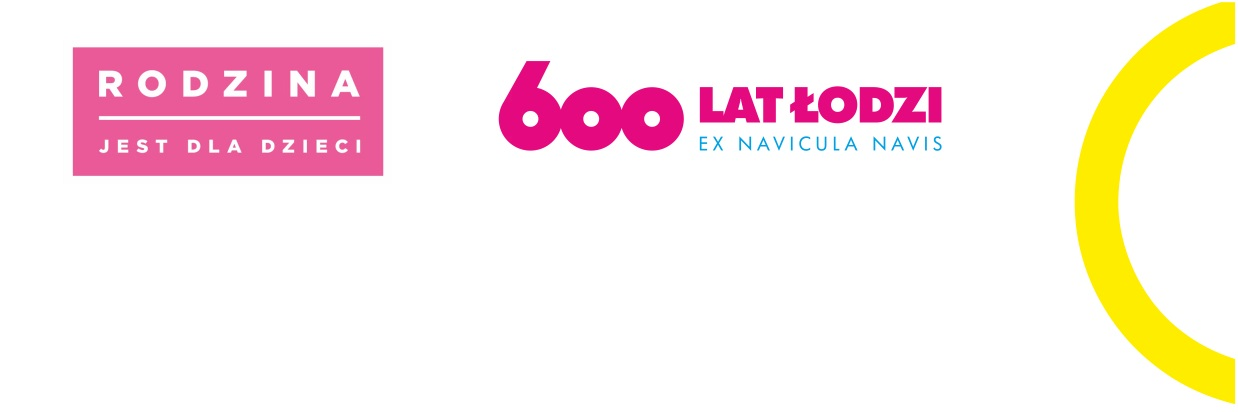 INFORMACJA O ZŁOŻONYCH OFERTACH	Dotyczy postępowania o wartości szacunkowej nieprzekraczającej wyrażonej w złotych równowartości kwoty 130 000 PLN netto na usługa polegająca na zorganizowaniu i przeprowadzeniu szkolenia trenerskiego dla pracowników Zamawiającego oraz ukraińskich i polskich specjalistów zatrudnionych na terenie Łodzi lub innych powiatów z autorskiego programu szkoleniowego dla  rodzin zastępczych, rodzin zastępczych zawodowych, rodzin zastępczych zawodowych – specjalistycznych oraz rodzin zastępczych zawodowych – pełniących funkcję pogotowia rodzinnego ze środków UNICEFW niniejszym postępowaniu do upływu terminu składania ofert tj. 10.11.2023 r. do godz. 10:00 wpłynęła 1 oferta.Kwota jaką Zamawiający zamierzał przeznaczyć na realizację zamówienia: 121 758,30 zł p.o. DyrektorCentrum Administracyjnego Pieczy Zastępczejw Łodzi/…/Piotr RydzewskiNr ofertyNazwa WykonawcaCena oferty brutto1Tomasz PolkowskiSiemianice118 526,40 zł 